Sekcja 1. 	IDENTYFIKACJA SUBSTANCJI/MIESZANINY I IDENTYFIKACJA PRZEDSIĘBIORSTWA1.1.	Identyfikator produktu		Nazwa handlowa	DEKOLUX NATRYSKOWY TG1.2.	Istotne zidentyfikowane zastosowania substancji lub mieszaniny oraz zastosowania odradzane		Zastosowanie zidentyfikowane: 	Akrylowy tynk cienkowarstwowy. Przeznaczony do wykonywania trwałych aplikacji wewnętrznych o fakturze wynikającej z rodzaju użytej dyszy. Stosowany do wyprawy ścian i sufitów w pomieszczeniach mieszkalnych a także obiektów użyteczności publicznej.		Zastosowania odradzane:		inne niż zalecane.Dane dotyczące dostawcy karty charakterystykiP.U.P.H Luxmal Tadeusz Głowniaul. Szpitalna 8,32-500 Chrzanówtel./fax:	(32)623-25-92, (32)623-25-92e-mail:	luxmal@luxmal.eu,www.luxmal.plNumer telefonu alarmowego+ 48 32 623 25 92, w godz.: 9.00-16.00; w dniach pon-pt 988, 112, lub najbliższa terenowa jednostka PSP.Data sporządzenia karty charakterystyki25.06.2015Data ostatniej aktualizacji      -Sekcja 2. 	IDENTYFIKACJA ZAGROŻEŃKlasyfikacja zgodna z rozporządzeniem (WE) nr 1272/2008: Zagrożenia fizykochemiczne:	Produktu nie zaklasyfikowano jako niebezpieczny.Zagrożenia dla zdrowia:	Skin Sens. 1 - Działanie uczulające na skórę, kategoria 1	H317 - Może powodować reakcję alergiczną skóryZagrożenia dla środowiska:	Produkt nie zaklasyfikowano jako niebezpieczny.Informacje dodatkowe: Brak.2.2 	Elementy oznakowaniaOznakowanie zgodnie z rozporządzeniem 1272/2008/WE [CLP]:Piktogramy określające rodzaj zagrożenia: GHS07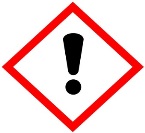 Hasło ostrzegawcze:		Uwaga Zawiera:		5-chloro-2-metylo-2H-izotiazol-3-on, 2-metylo-2H-izotiazol-3-on.Zwroty wskazujące rodzaj zagrożenia (H): H317	Może powodować reakcję alergiczną skóryZwroty wskazujące środki ostrożności (P): P280	Stosować rękawice ochronne/odzież ochronną/ochronę oczu/ochronę twarzy. P302 + P352	W PRZYPADKU KONTAKTU ZE SKÓRĄ: Umyć dużą ilością wody z 	mydłem. P333+313			           W przypadku wystąpienia podrażnienia skóry lub wysypki: Zasięgnąć  					           porady/zgłosić się pod opiekę lekarza.P501	Zawartość/pojemnik usuwać zgodnie z miejscowymi przepisami. Informacje uzupełniające Brak 2.3.	Inne zagrożeniaProdukt nie zawiera składników PBT lub vPvB.Sekcja 3. 	SKŁAD/INFORMACJA O SKŁADNIKACH3.1.	SUBSTANCJA – Produkt nie jest substancją.3.2.	MIESZANINA	Mieszanina. Produkt na bazie wodnej dyspersji akrylowej z dodatkiem wypełniaczy mineralnych, bieli tytanowej, 	celulozy, środków pomocniczych i konserwujących.Znaczenie zwrotów H – patrz sekcja 16 *Substancje, dla których ustalono wspólnotowe najwyższe dopuszczalne stężenia w środowisku pracy Substancje PBT / vPvBProdukt nie zawiera substancji zaliczonych do PBT i vPvB.Sekcja 4. 	ŚRODKI PIERWSZEJ POMOCYOpis środków pierwszej pomocyZalecenia ogólne W przypadku jakichkolwiek niepokojących objawów wezwać natychmiast lekarza lub odwieść poszkodowanego do szpitala, pokazać opakowanie lub etykietę.	Kontakt ze skórąSpłukać skażoną skórę dużą ilością wody. Zdjąć skażoną odzież i buty. Jeśli pojawią się objawy, zasięgnąć porady lekarskiej. Kontakt z okiemNie dopuszczać osób rannych, nie dotykać lub nie pocierać chorego oka.Jeśli oko zamyka się w bolesnym skurczu, otworzyć powieki starannie i zdecydowanie. Upewnić się, aby nie dopuścić do wprowadzenia zanieczyszczonej wody niezmieniony do oka.  W przypadku kontaktu z okiem, należy unikać pocierania oczu. Natychmiast przemyć dużą ilością wody przez co najmniej 10 minut. Jeśli podrażnienie nie ustępuje, należy skonsultować się z lekarzem. WdychanieW następstwie narażenia na aerozole produktu, wyprowadzić/wynieść poszkodowanego z zagrożonego obszaru i ułożyć w pozycji umożliwiającej swobodne oddychanie. Zapewnić dostęp świeżego powietrza. Zasięgnąć porady lekarza w przypadku utrzymywania się jakichkolwiek dolegliwości. PołknięcieW przypadku połknięcia nie wywoływać wymiotów, skonsultować się z lekarzem. Wypłukać usta wodą (tylko wtedy, gdy pacjent jest przytomny).Najważniejsze ostre i opóźnione objawy oraz skutki narażeniaBrak danych.4.3.	Wskazania dotyczące wszelkiej natychmiastowej pomocy lekarskiej i szczególnego postępowania z poszkodowanymW przypadku korzystania z pomocy lekarskiej zaleca się przedstawienie udzielającemu pomocy niniejszej karty charakterystykiSekcja 5. 	POSTĘPOWANIE W PRZYPADKU POŻARU5.1.	Środki gaśnicze	Odpowiednie: 	Rozproszony prąd wodny, piany i proszki gaśnicze, dwutlenek węgla.	Niewłaściwe:	zwarte strumienie wody5.2.	Szczególne zagrożenia związane z substancją lub mieszaninąProdukt niepalny. Nie wdychać gazów powstających podczas eksplozji i pożarów. Produkty rozkładu mogą zawierać następujące związki: dwutlenek węgla, tlenek węgla, tlenki azotu oraz tlenki siarki. 5.3.	Informacje dla straży pożarnej Postępować zgodnie z procedurami obowiązującymi przy gaszeniu pożarów chemikaliów.Nie dopuścić do przedostania się ścieków po gaszeniu pożaru do kanalizacji i wód. Ścieki i pozostałości po pożarze usuwać zgodnie z obowiązującymi przepisami. Sekcja 6. 	POSTĘPOWANIE W PRZYPADKU NIEZAMIERZONEGO UWOLNIENIA DO ŚRODOWISKA6.1.	Indywidualne środki ostrożności, wyposażenie ochronne i procedury w sytuacjach awaryjnych Ograniczyć dostęp osób postronnych do obszaru awarii do czasu zakończenia odpowiednich operacji oczyszczania.Przestrzegać zalecanych środków ostrożności, stosować środki ochrony indywidualnej (patrz sekcja. 7 i 8).6.2.	Środki ostrożności w zakresie ochrony środowiska Nie dopuścić do dostania się do kanalizacji / wód powierzchniowych / gruntowych. W przypadku wypływu dużych ilości powiadomić policję i straż pożarną. W przypadku przedostania się do wód lub kanalizacji powiadomić odpowiednie władze. 6.3.	Metody i materiały zapobiegające rozprzestrzenianiu się skażenia i służące do usuwania skażeniaZużyte środki gaśnicze zebrać i usunąć zgodnie z obowiązującymi przepisami.6.4.	Odniesienia do innych sekcjiPatrz sekcje 8, 13 Sekcja 7.	POSTĘPOWANIE Z SUBSTANCJAMI I MIESZANINAMI oraz ICH MAGAZYNOWANIE7.1.	Środki ostrożności dotyczące bezpiecznego postępowaniaUnikać zanieczyszczenia oczu i skóry. Nie wdychać. Przestrzegać ogólnie obowiązujące przepisy dotyczące bezpieczeństwa i higieny pracy. Postępować zgodnie z zasadami dobrej higieny przemysłowej. Nie jeść, nie pić, nie palić w miejscu pracy. Myć ręce wodą z mydłem po zakończeniu pracy. Nie używać zanieczyszczonej odzieży. Zanieczyszczoną odzież natychmiast zdjąć, oczyścić/uprać przed ponownym użyciem. Zapewnić skuteczną wentylację. Przestrzegać zasad higieny osobistej, stosować odpowiednie środki ochrony indywidualnej (patrz sekcja 8).7.2.	Warunki bezpiecznego magazynowania, łącznie z informacjami dotyczącymi wszelkich wzajemnych niezgodności	Przechowywać w zamkniętych opakowaniach, w pomieszczeniach chroniących przed wpływami atmosferycznymi, najlepiej w temperaturze +5 do +20oC. Chronić przed mrozem i ekspozycją na wysokie temperatury (powyżej +40oC). Trzymać z dala od żywności, napojów i pasz.  Zapewnić dobrą wentylację. Patrz także sekcja 10.7.3.	Szczególne zastosowanie(-a) końcoweBrak danychSekcja 8. 	KONTROLA NARAŻENIA I ŚRODKI OCHRONY INDYWIDUALNEJ8.1.	Parametry dotyczące kontroliNajwyższe dopuszczalne wartości stężenia w środowisku pracy / Procedury monitorowaniaRozp. Ministra Pracy i Polityki Społecznej z dnia 23 czerwca 2014r. w sprawie najwyższych dopuszczalnych stężeń i natężeń czynników szkodliwych dla zdrowia w środowisku pracy ( Dz.U.2014 Nr 0, poz. 817)	Węglan wapnia [CAS: 471-34-1]:	- frakcja wdychalna: NDS - 10 mg/m3; NDSCh - nie określono, NDSP- nie określono  Pyły ditlenku tytanu zawierające wolną krystaliczną krzemionkę poniżej 2% i niezawierające azbestu [13463-67-7]:- frakcja wdychalna: NDS = 10 mg/m3;  -    włókien w cm3  	Procedury monitorowania Tryb, rodzaj i częstotliwość badań i pomiarów powinny spełniać wymagania zawarte w Rozporządzeniu Ministra Zdrowia z dnia 2 lutego 2011 r. w sprawie badań i pomiarów czynników szkodliwych dla zdrowia w środowisku pracy (Dz.U.2011r. Nr 33, poz.166).8.2.	Kontrola narażenia Techniczne środki kontroliZapewnić odpowiednią wentylację ogólną pomieszczeń magazynowych i stanowisk pracy. Zapobiegać zanieczyszczeniu oczu i skóry.Indywidualne środki ochronyZdjąć odzież zanieczyszczoną produktem. Myć ręce przed każdą przerwą i po zakończeniu pracy. W trakcie    stosowania nie jeść, nie pić i nie palić tytoniu, nie zażywać leków podczas pracyKontrola narażenia środowiskaZabezpieczyć przed dostaniem się do miejskiego systemu wodno-kanalizacyjnego i cieków wodnych. Sekcja 9. 	WŁAŚCIWOŚCI FIZYCZNE I CHEMICZNE9.1.	Informacje na temat podstawowych właściwości fizycznych i chemicznychWygląd 	: Pasta o barwie białejZapach	: NieznacznyPróg (wyczuwalności) zapachu	: brak danychWartość pH 10% roztworu wodnego	: 7-8Temperatura topnienia/krzepnięcia 	            : brak danychTemperatura/Zakres wrzenia	: brak danychTemperatura zapłonu	: nie dotyczySzybkość parowania	: brak danychPalność (ciało stałe, gaz)	: niepalnyGórna-dolna granica wybuchowości	: nie dotyczyPrężność par	: brak danychGęstość par względem powietrza	: brak danychGęstość objętościowa w 20oC	: brak danychGęstość względna	: ok. 0,5 kg/ dm3Rozpuszczalność w wodzie		            : częściowo rozpuszczalnaWspółczynnik podziału n-oktanol/woda 	: nie dotyczyTemperatura samozapłonu	: nie dotyczyTemperatura rozkładu	: brak danychLepkość dynamiczna w 25oC:	: brak danychWłaściwości wybuchowe	: brak danychWłaściwości utleniające	: brak danychInne informacjeBrak danych.Sekcja 10. 	STABILNOŚĆ I REAKTYWNOŚĆ10.1.	Reaktywność Produkt stabilny, używany w warunkach zgodnych z instrukcją nie ulega rozkładowi. Ulega zmianom przy dostępie powietrza.10.2.	Stabilność chemicznaProdukt stabilny w normalnych warunkach użytkowania i przechowywania. 10.3.	Możliwość występowania niebezpiecznych reakcji	Brak danych10.4.	Warunki, których należy unikać	W czasie magazynowania unikać temperatur poniżej +5oC i powyżej +40oC.10.5	Materiały niezgodneMateriały, które reagują z wodą.10.6.	Niebezpieczne produkty rozkładuNie są znane. Produkty wydzielające się w środowisku pożaru – sekcja 5.Sekcja 11. 	INFORMACJE TOKSYKOLOGICZNEInformacje ogólneProdukt jest klasyfikowany jako stwarzający zagrożenie – patrz sekcja 2.informacje dotyczące skutków TOKSYKOLOGICZNYCHToksyczność ostraBrak danych toksykologicznych dotyczących mieszaniny.Mieszanina 5-chloro-2-metylo-2H-izotiazol-3-onu [WE: 247-500-7] i 2-metylo-2H-izotiazol-3-onu [WE: 220-239-6] (3:1) (CAS: 55965-84-9):DL50 – doustnie szczur 457 mg/kg CL50 – inhalacyjnie szczur 2.36 mg/l (4h) DL50 – skóra królik 660 mg/kgDziałanie żrące/drażniące Mieszanina 5-chloro-2-metylo-2H-izotiazol-3-onu [WE: 247-500-7] i 2-metylo-2H-izotiazol-3-onu [WE: 220-239-6] (3:1) (CAS: 55965-84-9):Skórne: OECD 404 (skin), corrosive (królik) (OECD 404) S 32W oparciu o dostępne dane, kryteria klasyfikacji nie są spełnione.Działanie uczulające	Możliwe uczulenie przy kontakcie ze skórą.Mieszanina 5-chloro-2-metylo-2H-izotiazol-3-onu [WE: 247-500-7] i 2-metylo-2H-izotiazol-3-onu [WE: 220-239-6] (3:1) (CAS: 55965-84-9): Uczulenie: OECD 406 (MKA), sensitisng (Guinea pig) (OECD 406) S 171Toksyczność dawki powtarzanejBrak danych.Działanie rakotwórcze, mutagenne, reprotoksyczne W oparciu o dostępne dane, kryteria klasyfikacji nie są spełnione.Objawy i skutki narażeniaBrak danych.Sekcja 12.	INFORMACJE EKOLOGICZNEInformacje ogólneProdukt  nie stwarza zagrożenie dla środowiska, patrz sekcja 2.12.1.	TOKSYCZNOŚĆ dla organizmów wodnychW oparciu o dostępne dane, kryteria klasyfikacji nie są spełnione.Mieszanina 5-chloro-2-metylo-4-izotiazolin-3-onu [nr WE 247-500-7] i 2-metylo-4-izotiazolin-3-onu [nr WE 220-239-6] (3:1) (CAS: 55965-84-9):CL50 - ryby (Oncorhynchus mykiss) 0.19 mg/l (96h) CE50 – bezkręgowce (Daphnia magna) 0.16 mg/l (48h) CE50 – glony (Scenedesmus capricornutum) 0.027 mg/l (72h)12.2.	TRWAŁOŚĆ I ZDOLNOŚĆ DO ROZKŁADU Mieszanina 5-chloro-2-metylo-2H-izotiazol-3-onu [WE: 247-500-7] i 2-metylo-2H-izotiazol-3-onu [WE: 220-239-6] (3:1) (CAS: 55965-84-9):OECD 301 D Closed Bottle test: biodegradacja > 60% (organizmy ściekowe) (OECD 301 D), S 200, szybka biodegradacja / eliminacja. 12.3.   ZDOLNOŚĆ DO BIOAKUMULACJ Brak podstaw do bioakumulacji ze względu na fizyko – chemiczne właściwości produktu.Współczynnik podziału oktanol/woda (Kow): brak danych dla mieszaniny. Współczynnik biokoncentracji (BCF): brak danych dla mieszaniny12.4.	MOBILNOŚĆ W GLEBIE Brak danych 12.5.   WYNIKI OCENY PBT i vPvBMieszanina nie zawiera substancji spełniających kryteria PBT lub vPvB.12.6.	INNE SZKODLIWE SKUTKI DZIAŁANIA 	Brak danych.Unikać przedostania się do kanalizacji, cieków wodnych i gleby.Sekcja 13. 	POSTĘPOWANIE Z ODPADAMIInformacja ogólnaO ile to możliwe ograniczyć lub wyeliminować powstawanie odpadów. Przestrzegać środki ostrożności określone w sekcji 7 i sekcji 8.13.1.  Metody unieszkodliwienia odpadówKlasyfikacja odpadów: odpowiednia do miejsca wytworzenia na podstawie kryteriów zawartych w obowiązujących przepisach (Rozporządzenie Ministra Środowiska z dnia 9 grudnia 2014 r. w sprawie katalogu odpadów Dz.U.2014 Nr 0, poz. 1923).Postępowanie z odpadowym produktem Jeśli produkt został użyty w jakichkolwiek dalszych operacjach/procesach, końcowy użytkownik powinien zdefiniować powstały odpad i przypisać właściwy kod. Szczegółowy kod odpadu zależy od miejsca i sposobu stosowania produktu. Sposób likwidacji odpadów uzgodnić z właściwym terenowo Wydziałem Ochrony Środowiska. Duże ilości odpadowego produktu unieszkodliwiać zgodnie z obowiązującymi przepisami (ustawa z dnia 14 grudnia 2012r. o odpadach Dz.U.2013 Nr 0 poz.21 z późn.zm.).17 01 82 - Inne niewymienione odpadyPostępowanie z odpadami opakowaniowymi Odzysk (recykling) lub unieszkodliwianie odpadów opakowaniowych przeprowadzać zgodnie z obowiązującymi przepisami. 
15 01 02 – opakowania z tworzyw sztucznych.Sekcja 14. 	INFORMACJE O TRANSPORCIEWyrób nie jest sklasyfikowany jako niebezpieczny materiał transportowy.UWAGA: opakowania z wyrobem należy zabezpieczyć przed przemieszczaniem się w czasie transportu, wpływami atmosferycznymi, nasłonecznieniem. 14.1.	numer UN - Nie klasyfikowany jako materiał niebezpieczny14.2.	prawidłowa nazwa przewozowa UN - Nie klasyfikowany jako materiał niebezpieczny14.3.	klasa(-y) zagrożenia w transporcie - Nie klasyfikowany jako materiał niebezpieczny14.4.	grupa pakowania - Nie klasyfikowany jako materiał niebezpieczny14.5.	zagrożenia dla środowiska - Nie klasyfikowany jako materiał niebezpieczny14.6. 	szczególne środki ostrożności dla użytkowników - Nie klasyfikowany jako materiał niebezpieczny14.7.	transport luzem zgodnie z załącznikiem II do konwencji MARPOL 73/78 i kodeksem IBC- Nie klasyfikowany jako materiał niebezpiecznyDodatkowe informacje dla transportu lądowego (RID, ADR)Transport drogowy i kolejowy - ADR/RIDNie jest klasyfikowany jako materiał niebezpieczny.Transport morski – IMDGNie jest klasyfikowany jako materiał niebezpieczny.Transport lotniczy - ICAO/IATANie jest klasyfikowany jako materiał niebezpieczny.Sekcja 15. 	INFORMACJE DOTYCZĄCE PRZEPISÓW PRAWNYCH15.1.	Przepisy prawne dotyczące bezpieczeństwa, zdrowia i ochrony środowiska specyficzne dla substancji i mieszaninyRozporządzenie (WE) nr 1907/2006 Parlamentu Europejskiego i Rady z dnia 18 grudnia 2006 r. w sprawie rejestracji, oceny, udzielania zezwoleń i stosowanych ograniczeń w zakresie chemikaliów (REACH) i utworzenia Europejskiej Agencji Chemikaliów, zmieniające dyrektywę 1999/45/WE oraz uchylające rozporządzenie Rady (EWG) nr 793/93 i rozporządzenie Komisji (WE) nr 1488/94, jak również dyrektywę Rady 76/769/EWG i dyrektywy Komisji 91/155/EWG, 93/67/EWG, 93/105/WE i 2000/21/WE z późn.zm.Rozporządzenie Parlamentu Europejskiego i Rady (WE) nr 1272/2008 z dnia 16 grudnia 2008 r. w sprawie klasyfikacji, oznakowania i pakowania substancji i mieszanin, zmieniające i uchylające dyrektywy 67/548/EWG i 1999/45/WE oraz zmieniające rozporządzenie (WE) nr 1907/2006 (Dz.Urz. UE L Nr 353 z 31.12.2008 z późn.zm.).Rozporządzenie Komisji (UE) nr 453/2010 z dnia 20 maja 2010 r. zmieniające rozporządzenie (WE) nr 1907/2006 Parlamentu Europejskiego i Rady w sprawie rejestracji, oceny, udzielania zezwoleń i stosowanych ograniczeń w zakresie chemikaliów (REACH).Ustawa z dnia 25 lutego 2011r. o substancjach chemicznych i ich mieszaninach (tekst jednolity Dz.U.2011 r. Nr 63 poz. 322 z późn zm.).Rozporządzenie Ministra Pracy i Polityki Społecznej z dnia 6 czerwca 2014 r. w sprawie najwyższych dopuszczalnych stężeń i natężeń czynników szkodliwych dla zdrowia w środowisku pracy (Dz.U.2014 Nr 0 poz. 817).Rozporządzenie Ministra Zdrowia z dnia 30 grudnia 2004 r. w sprawie bezpieczeństwa i higieny pracy związanej 
z występowaniem w miejscu pracy czynników chemicznych (Dz.U.2005 r. Nr 11 poz. 86; z późn. zm.).Rozporządzenia Ministra Gospodarki z dnia 21 grudnia 2005 r. w sprawie zasadniczych wymagań dla środków ochrony indywidualnej (Dz.U.2005 r. Nr 259, poz. 2173). Rozporządzenie Ministra Zdrowia z dnia 2 lutego 2011 r. w sprawie badań i pomiarów czynników szkodliwych dla zdrowia w środowisku pracy (Dz.U.2011r. Nr 33, poz.166).   Ustawa z dnia 19 sierpnia 2011 r. o przewozie towarów niebezpiecznych (Dz.U.2011 Nr 227 poz. 1367 z późn.zm).Oświadczenie Rządowe z dnia 26 lipca 2005 r. w sprawie wejścia w życie zmian do załączników A i B Umowy Europejskiej dotyczącej międzynarodowego przewozu drogowego towarów nie bezpiecznych (ADR) sporządzonej w Genewie dnia 30 września 1957 r. (Dz.U.2005 nr 178, poz. 1481 z późn. zm.). Ustawa z dnia 14 grudnia 2012 r. o odpadach (Dz.U.2013 Nr 0 poz. 21 z późn.zm). Ustawa z dnia 13 czerwca 2013 r. o gospodarce opakowaniami i odpadami opakowaniowymi (Dz.U.2013 Nr 0, poz. 888). Rozporządzenie Ministra Środowiska z dnia 9 grudnia 2014 r. w sprawie katalogu odpadów (Dz.U.2014 Nr 0, poz. 1923). 15.2.	Ocena bezpieczeństwa chemicznego Nie została przeprowadzona dla mieszaniny.Sekcja 16. 	INNE INFORMACJEZnaczenie zwrotów i skrótów wymienionych w karcie:H301 - Działa toksycznie po połknięciuH311 – Działa toksycznie w kontakcie ze skórąH314 - Powoduje poważne uszkodzenia skóry i oczuH317 - Może powodować reakcję alergiczną skóryH331 - Działa toksycznie w następstwie wdychaniaH400 - Działa bardzo toksycznie na organizmy wodneH410 - Działa bardzo toksycznie na organizmy wodne, powodując długotrwałe skutkiAcute Tox. 3 - toksyczność ostra, kategoria 3Aquatic Acute 1 - stwarzające zagrożenie dla środowiska wodnego, kategoria 1Aquatic Chronic 1 - stwarzające zagrożenie dla środowiska wodnego, toksyczność przewlekła, kategoria 1Skin Corr. 1B  - działanie żrące/drażniące na skórę, kategoria 1BSkin Sens. 1 działanie uczulające na skórę, kategoria 1NDS Najwyższe dopuszczalne stężenieNDSCh Najwyższe dopuszczalne stężenie chwiloweNDSP Najwyższe dopuszczalne stężenie pułapowevPvB (Substancja) Bardzo trwała i wykazująca bardzo dużą zdolność do bioakumulacjiPBT (Substancja) Trwała, wykazująca zdolność do bioakumulacji i toksycznaPNEC Przewidywane stężenie niepowodujące skutkówDN(M)EL Poziom niepowodujący zmianLD50 Dawka, przy której obserwuje się zgon 50% badanych zwierzątLC50 Stężenie, przy którym obserwuje się zgon 50 % badanych zwierzątLOEC Najniższe stężenie wywołujące dający się zaobserwować efektNOEC Najwyższe stężenie substancji, przy którym nie obserwuje się efektówRID Regulamin dla międzynarodowego przewozu kolejami towarów niebezpiecznychADR Umowa europejska dotycząca międzynarodowego przewozu drogowego towarów niebezpiecznychIMDG Międzynarodowy Kodeks Morski Towarów NiebezpiecznychIATA Międzynarodowe Zrzeszenie Przewoźników PowietrznychInformacje zawarte w tym dokumencie bazują na poziomie wiedzy dotyczącym omawianej mieszaniny w momencie określonym datą i są one podane w dobrej wierze. Podane zostały jedynie jako wskazówki dotyczące bezpiecznego stosowania, przetwarzania, przechowywania, transportu i usuwania na wypadek niezamierzonego uwolnienia do środowiska i nie mogą być traktowane jako gwarancje jakościowe produktu. Niniejsza karta charakterystyki nie zwalnia użytkownika mieszaniny z przestrzegania przepisów prawnych, administracyjnych, bezpieczeństwa i higieny pracy mających tu zastosowanie.Klasyfikacji mieszaniny dokonano metodą obliczeniową na podstawie obowiązujących aktów prawnych wymienionych w sekcji 15.1 oraz dostępnych danych dla substancji od dostawców surowców.Koniec karty charakterystykiNumer Nazwa składnikaKlasyfikacja% CAS: 1317-65-3  WE:   215-279-6Nr indeksowy: brak Rej.: nie podlega rejestracjiWęglan wapnia*-< 75CAS: 		13463-67-7WE: 		236-675-5Indeks: 	-Rej.: 	01-2119489379-17-0013Dwutlenek tytanu*-< 2CAS: 	55965-84-9WE: 	611-341-5Indeks: 613-167-00-5Rej.: 	nie podlega rejestracjiMieszanina 5-chloro-2-metylo-2H-izotiazol-3-onu [WE: 247-500-7] i 2-metylo-2H-izotiazol-3-onu [WE: 220-239-6] (3:1)Acute Tox. 3 H331, Acute Tox. 3 H311, Acute Tox. 3 H301, Skin Corr. 1B H314, Skin Sens. 1A  H317, Aquatic Acute 1 H400 (M=10),Aquatic Chronic 1 H410< 0,005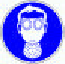 Ochrona dróg oddechowych	Nie ma potrzeby w warunkach wystarczającej wentylacji. W warunkach niedostatecznej wentylacji, w przypadku pracy w atmosferze z zawartością aerozolu produktu - filtr cząsteczkowy P2. 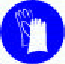 Ochrona rąk	Podczas pracy z produktem nosić odpowiednie rękawice ochronne, np. z gumy nitrylowej lub neoprenowej. Właściwości ochronne rękawic zależą nie tylko od rodzaju materiału, z którego są wykonane. Czas działania ochronnego może być różny przypadku różnych producentów rękawic. W przypadku wielu substancji nie można precyzyjnie oszacować czasu działania ochronnego rękawic. Uwzględniając podane przez producenta parametry rękawic należy zwracać uwagę podczas stosowania produktu czy rękawice jeszcze zachowują swoje właściwości ochronne.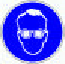 Ochrona oczu	Nosić okulary ochronne szczelnie przylegające, chroniące przed pyłem lub rozpryskami wodnych mieszanin produktu.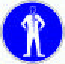 Ochrona skóry	Stosownie do narażenia podczas pracy z produktem nosić odpowiednią odzież ochronną ze zwartej tkaniny, buty robocze.